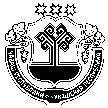 В соответствии с Федеральным законом от 6 октября 2003 г. № 131-ФЗ «Об общих принципах организации местного самоуправления в Российской Федерации», Уставом Чуманкасинского сельского поселения Моргаушского района Чувашской Республики, Собрание депутатов Чуманкасинского сельского поселения Моргаушского района Чувашской Республики решило:1. Внести в решение Собрания депутатов Чуманкасинского сельского поселения Моргаушского района Чувашской Республики от 23.04.2018г. №С-34/1 «Об утверждении Положения о порядке организации и проведения публичных слушаний на территории Чуманкасинского сельского поселения Моргаушского района Чувашской Республики» (далее – Положение) следующие изменения:1.1. в пункт 1.4. части 1 Положения добавить подпункт 4 следующего содержания:«4) проект стратегии социально-экономического развития муниципального образования.».2. Настоящее решение вступает в силу после его официального опубликования.Глава Чуманкасинского сельского поселения                                                    Н.В. Белов   Чувашская Республика  Собрание депутатовЧуманкасинского сельского поселенияМоргаушского районаРЕШЕНИЕ22.09.2022г. № С- 30/1Деревня Одаркино  Чãваш Республики Муркаш районĕн Чуманкасси ял поселенийĕ депутачĕсен ПухãвĕЙЫШĂНУ22.09.2022г. № С-30/1Отарккă  ялĕ О внесении изменений в решение Собрания депутатов Чуманкасинского сельского поселения Моргаушского района Чувашской Республики №С-34/1 от 23.04.2018 г. «Об утверждении Положения о порядке  организации  и  проведении публичных слушаний на территории  Чуманкасинского сельского поселения  Моргаушского района Чувашской Республики»